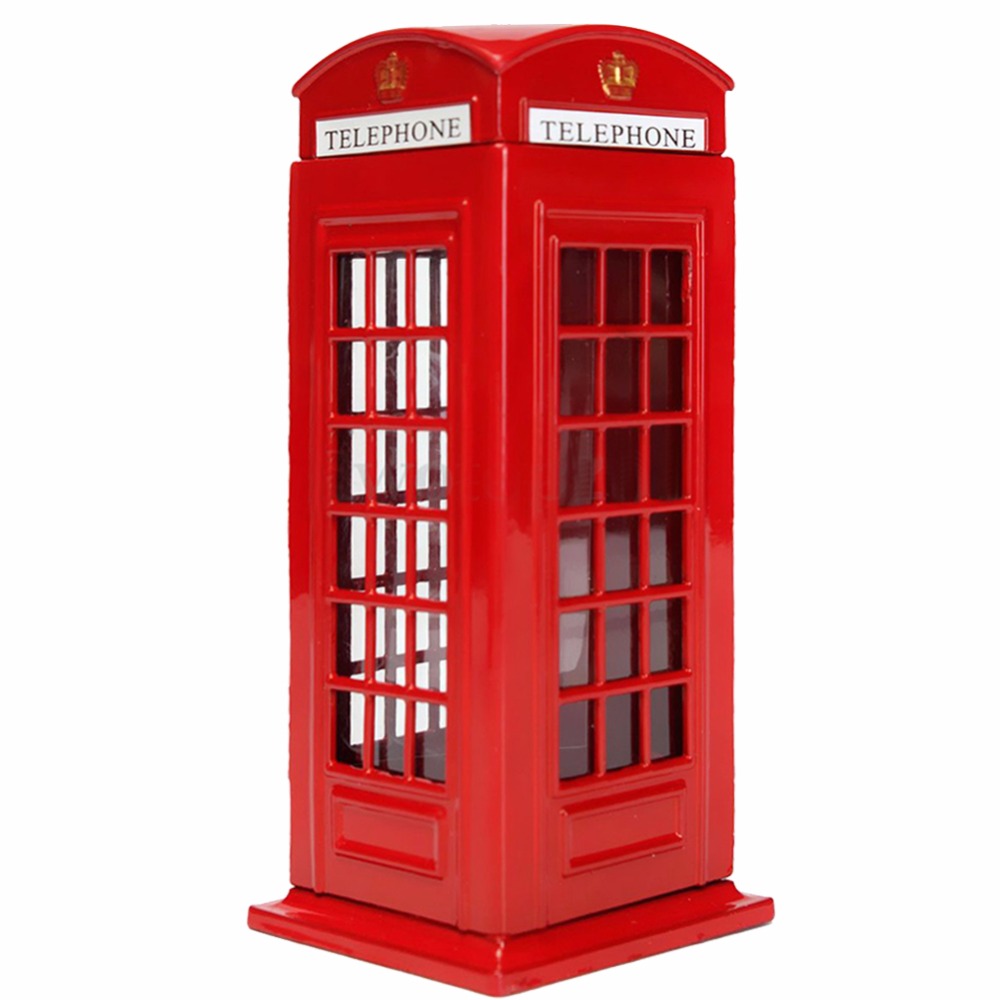 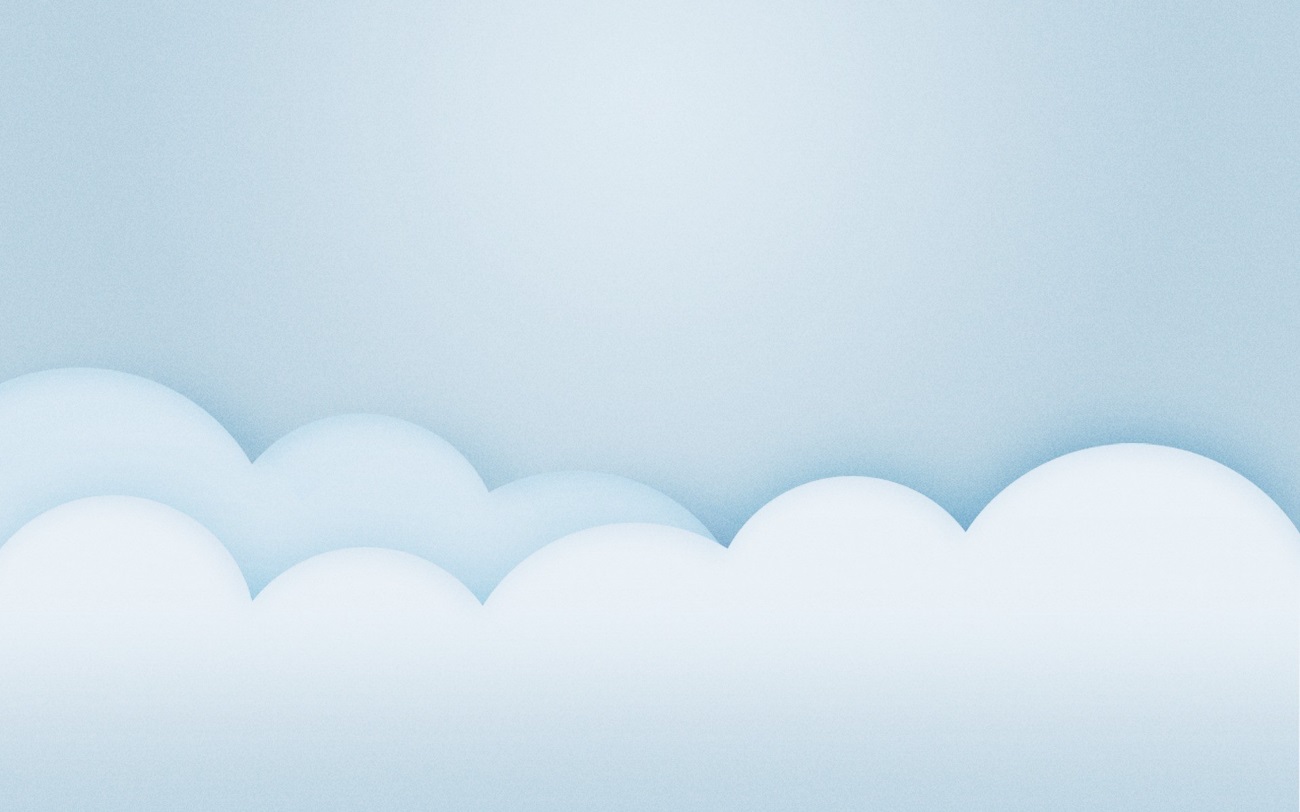 Tema 3: I have to take my passportRellenar huecosSi has entendido el texto intenta completar la tabla con el orden en el que aparecen los diferentes ítems.Completa las frases con HAVE TO o HAS TO:Principio del formulario1. They  write a test.2. She  clean her desk.3. Ken and learn English words.4. Andy help his brother.5. We do our homework.6. He write with a pencil.7. I feed the hamster.8. You): take photos.Final del formularioFinal del formularioCompleta las frases con la forma negativa de HAVE TO (doesn't have to o don't have to):Principio del formulario1. He                                                     	  work in the evening.2. We                                                 	    go shopping.3. My friends                                         	    get up early.4. Olga                                                        read the instructions of her camera.5. You                                                         do the project.6. I                                                              play the guitar.7. They                                                      carry the buckets.8. She                                                        wash my T-shirt.Ya has hecho ejercicios en afirmativa y en negativa. Ahora vamos a trabajar un poco la interrogativa. Recuerda que estamos viendo HAVE TO en presente y que se construye como el Presente Simple.Vuelve a leer las cinco primeras frases del ejercicio anterior. ¿Serías capaz de transformarlas a interrogativa?¿Qué es obligatorio?Olga lleva bastante tiempo en Inglaterra y ahora va a Irlanda del Norte. Ya conoce muchas normas básicas para no cometer ninguna infracción. Pero ¿y tú? ¿Conoces normas básicas británicas?En este apartado vas a conocer algunas normas de la sociedad británica en lo que a la edad legal se refiere. Además vas a aprender cómo se expresa la obligación y la prohibición. Así mismo, volveremos a practicar sobre la expresión de permiso CAN.A continuación te dejamos algunas normas sobre la edad:You can drive a very large vehicle at the age of 21. (Puedes conducir un vehículo pesado con 21 años)When you are 10, you are legally responsible for any crimes you commit. (Cuando cumples 10 años, eres legalmente responsable de los crímenes que cometas)People have to be 21 if they want to be elected for the European Parliament. (La gente tiene que ser mayor de 21 años si quieren ser elegibles para el Parlamento Europeo)If you want to leave school, you have to wait until you are 16. (Si quieres abandonar el colegio, tienes que esperar hasta los 16 años)If you are 16, you have to ask for your parents' permission to have your own passport. (Si tienes 16, tienes que pedir permiso a tus padres para tener tu propio pasaporte)You can't buy lottery tickets and collect the prize money if you are under 16. (No puedes comprar cupones de lotería ni recoger premios en metálico si tienes menos de 16 años)You can work for a certain number of hours a week at the age of 13. (Puedes trabajar un cierto número de horas a la semana a partir de los 13 años)You have to pay a child's ticket on most buses when you are 5. (Tienes que pagar por el ticket del autobús si tienes 5 años)If you need to borrow money from a bank, you have to be 18. (Si necesitas dinero prestado por el banco, tienes que tener 18 años)You have to be 17 in order to give blood. (Tienes que tener 17 años para donar sangre)Relaciona estas imágenes con las normas sobre edad que existen en Gran Bretaña.Final del formularioRealiza el siguiente ejercicio. Tan sólo tienes que rellenar el hueco con la forma correcta de la expresión de obligación HAVE TO. Presta especial atención al tiempo de la oración (presente o pasado) y a su sujeto.Principio del formularioIf you want to lose weight, you (1):  (2): eat more vegetables and fruit. You (3):  (4):  (5): come to John's birthday party if you don't want to.  I (6):  (7): do military service when I was younger. It was obligatory.We (8):  (9):  (10): wear a uniform at school. We could wear the clothes we wanted. You (11):  (12): bring your passport. Otherwise* they won't let you on the plane. (*Si no)Peter (13):  (14):  (15): get up early every day because he is retired*. (*jubilado)Your parents (16):  (17):  (18): come if they don't feel like it.Sally (19):  (20): do her homework before she goes out to play.You Rellenar huecos (21): wear a seatbelt (cinturón de seguridad) in the car.Last week we (22):  (23): fly to London because there was an important meeting there.                                              Elige entre MUST o HAVE TO:Principio del formulario1. A WORKMATE: John, you 			finish your project today.JOHN: I 						finish my project today.2. SON: 					clean my room.FATHER: 					clean your room or you won't go out.3. A BANK BOARD: You 			wait here.CLIENT: I 					wait here.Mira las siguientes imágenes e indica qué está prohibido. Como son prohibiciones generales, utiliza YOU como sujeto. En el recuadro tienes el vocabulario necesario. Hay más expresiones de las necesarias. Si tienes problemas en la retroalimentación encontrarás la traducción:Principio del formularioEncuentra los errores en las siguientes frases:1. She have to cook dinner.2. They doesn’t have to eat hamburgers.3. We has to study for our exam.4. He has not to be disrespectful.5. They has to boil their vegetables.6. You have cook to your onions very well.7. I doesn’t has to work on Sundays, but I has to go to school on Monday.8. You has to wash the lettuce very well.Copia en tu cuaderno las siguientes frases y tradúcelas al inglés. Usa HAVE TO, CAN, MUST o MUSTN'T. 1. Está prohibido fumar en clase.2. Puedes conducir un coche si tienes 18 años.3. Él tiene que terminar el proyecto.4. No se puede andar por el césped. Está prohibido.5. No tienes que ir mañana al colegio. Es sábado.En el folleto que le dieron a Olga se encuentran las distintas partes que hemos expuesto.Intenta contestar en tu cuaderno las siguientes preguntas:1. What is the title?2. And the subtitle?3. Who is represented in the photograph?4. Is there any engaging sentence? Which?Cuando uno piensa qué hacer en vacaciones siempre pensamos en el lugar donde ir. Y de este lugar siempre guardamos en la mente una imagen que viene a representarlo. Cada uno puede tener su propia imagen pero seguro que muchos coincidimos en la misma.¿Qué países representan las siguientes imágenes?Los cuatro amigos, Claire, Hugh, Alice y Jeff, aún tiene que decidir dónde ir. Claire ha traído un folleto para tener más opciones:voyage: viaje   pride: orgullo  hideaway: escondite crystal-clear lagoons: lagunas de aguas cristalinas shallow: poco profundo  value: valorLee estas oraciones sobre el folleto y di si son verdaderas o falsas según la información dada en el mismo. Principio del formulario1. In all the holiday trips anounced on the brochure, parents have to pay for their children's holidays. Final del formularioPrincipio del formulario2. If you like knowing different cultures and places, the cruise is your best choice.Final del formularioPrincipio del formulario3. The Maldives is a good place for people who are just married.Final del formularioPrincipio del formulario4. Laguna Beach Resort doesn't offer the possibility of practicing diving.Final del formularioPrincipio del formulario5.  You need to take two different planes to go from London to Rome and start the tour in Italy.Compara los diferentes destinos que se ofrecen.Completa las frases con el comparativo de los siguientes adjetivos:BAD - CHEAP - EXPENSIVE - GOOD - LONG - SHORTPrincipio del formulario1. The Maldives trip is: the cruise.2. The tour in Italy is much the Maldives.3. The hotel in the Maldives is the hotel in Fuiggi.4. The hotel in Fuiggi is Laguna Beach Resort.5. The holidays in the Maldives the holidays in Italy (6 days).6. The tour in Italy (5 nights) is the Mediterranean cruise (7 nights).Compara ahora usando el superlativo de los siguientes adjetivos: BAD - CHEAP - EXPENSIVE - GOOD - LONG - SHORTPrincipio del formulario1. The holidays in the Maldives are : £1,350!!2. Laguna Beach Resort offers accomodation.3. The tour in Italy is holiday: from £299 only.4. The hotel in Fuiggi is : just 3 stars.5.  If you can't be absent from work for many days, the tour in Italy is holiday.6. The Maldives holidays are of the three destinations: 9 days.Seguramente recuerdas del Tema 1, en este bloque, cómo se expresa la preferencia en inglés. En español, cuando hablamos de las acciones que nos gustan o no nos gustan hacer, utilzamos el verbo de preferencia + la acción en su forma de infinitivo.Ejemplos: Me gusta tomar el sol - No me gusta ir al cineEn inglés, tras el verbo de preferencia, ¿en qué forma se pone la acción?Copia en tu cuaderno y traduce al inglés las siguientes frases:1. Madrid es más emocionante que Segovia.2. Pescar es muy aburrido.3. Me gusta tomar el sol por la tarde.4. A Olga no le importa visitar museos modernos.5. El crucero fue muy tranquilo.Final del formularioFinal del formularioFinal del formularioFinal del formularioFinal del formulario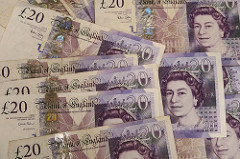  (1): 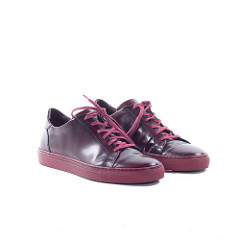  (2): 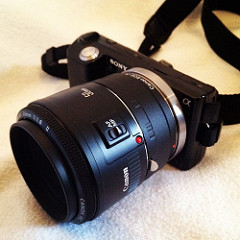  (3): 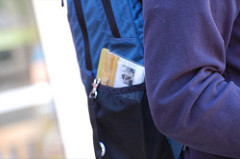  (4): 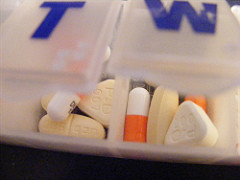  (5): 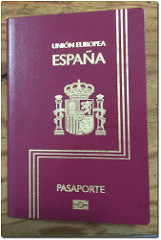  (6): 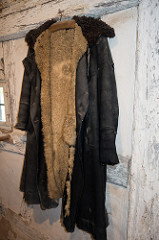  (7): 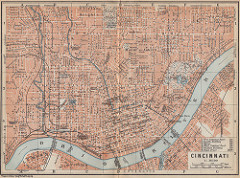  (8): 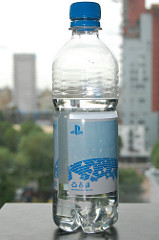  (9): A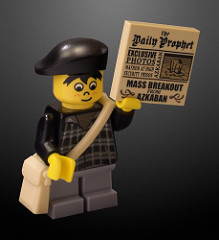 B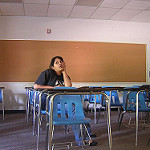 C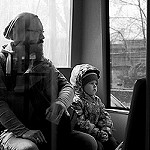 D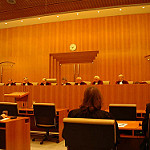 E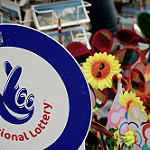 F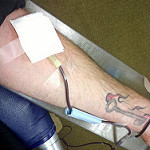 G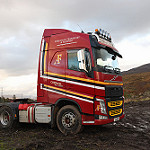 H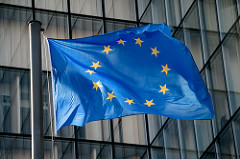 JKbring petsdrink this watereat snacks or foodovertake other carspark your car herespeak loudlytake photographsturn right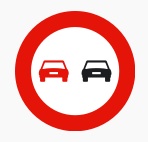 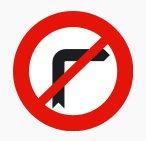 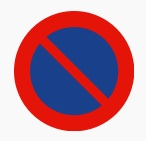 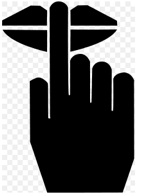 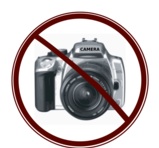 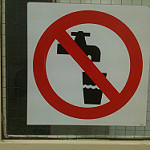                                                     .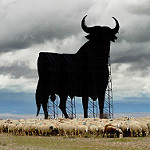 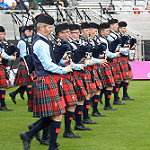 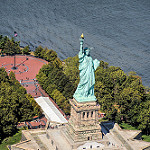 I 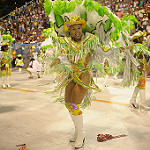 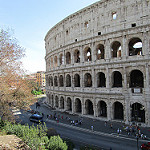 7 nights Mediterranean Cruise - £849Venice (Italy), Bari (Italy), Katakolon (Greece), Izmir (Turkey), Istanbul (Turkey), Dubrovnik (Croatia), Venice (Italy) Mediterranean! We will guide you on a voyage of discovery of the history of the Mediterranean, exploring the culture of the most ancient civilisations. We take special pride in guiding you through the Mediterranean's
most exquisite and beautiful corners of history, culture and nature. Kids sail free.
Inside Stateroom Board Basis: Full Board9 days Laguna Beach resort - £1,350Laguna Beach Resort is the ideal destination. The Maldives is a piece of paradise. 30 minute by fast boat from the airport and the capital and close to many islands, Laguna is the perfect romantic hideaway for couples in their honeymoon looking for romance.
And if you are travelling with family, the crystal-clear lagoons immediately surrounding the white sands of Laguna Beach Resort are shallow enough for children.Enjoy the colourful tropical fish over a magnificent house reef. Laguna’s diving school will help you experience the underwater world.MaldivesHotel rating:*****luxe Board basis: All inclusiveJoin this amazing tour that offers such great value. London – Rome direct 
regular flight. Your first point of arrival in Italy will be Fuiggi, near Rome,
where you will stay for 5 nights as a base for touring Pompeii, Montecassino, Rome, Sorrento and Capri on de luxe coach. Visit the most important museums in Italy.
Hotel rating:*** Board basis: Bed & Breakfast